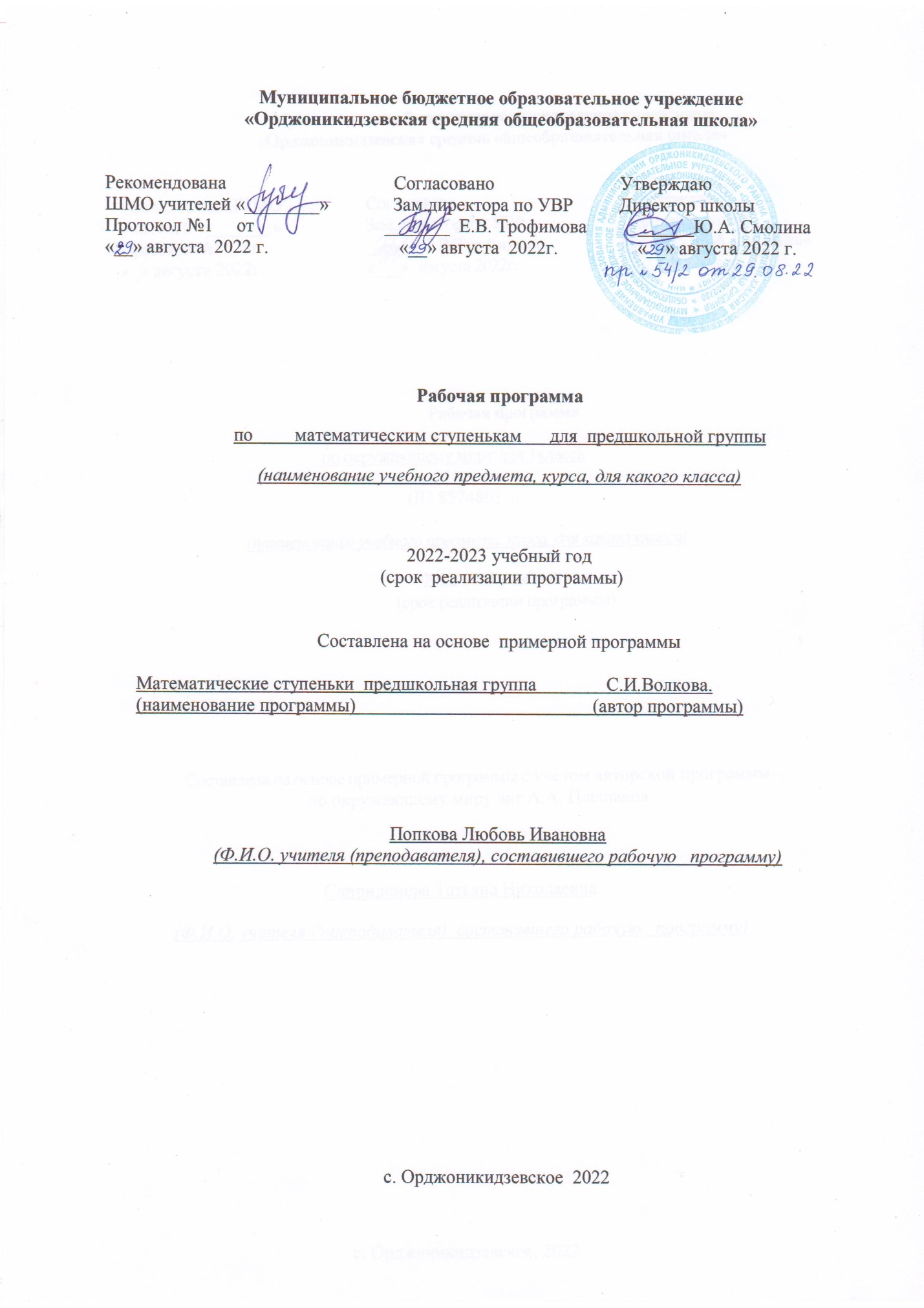 Пояснительная запискаВ основу отбора математического содержания, его структурирования и разработки форм представления материала для математической подготовки детей к школе, положен принцип ориентации на первостепенное значение общего развития ребенка, с включающего в себя сенсорное и интеллектуальное развитие, с использованием возможностей и особенностей математики. Важнейшими задачами являются: научить детей счёту и измерениям, чтобы подвести к понятию числацеленаправленное и систематическое развитие познавательных способностей, через развитие у детей познавательных процессов: восприятия, воображения, памяти, мышления, внимания.В математическом содержании подготовительного периода объединены три основные линии:арифметическая (числа от 0 до 10, цифра, число, основные свойства чисел натурального ряда ...), геометрическая (прообразы геометрических фигур в окружающей действительности, форма, размер, расположение на плоскости и в пространстве простейших геометрических фигур, изготовление их моделей из бумаги и т. д.) и содержательно-логическая, построенная в основном на математическом материале двух первых линий иобеспечивающая условия для развития внимания, восприятия, воображения, памяти, мышления у детей.Среди методов, используемых в период подготовки детей к школе по математике, в качестве основных предлагаются практические методы,метод дидактических игр и метод моделирования. Эти методы используются в различном сочетании друг с другом.Программа предусматривает:Сравнение предметов (фигур), групп предметов по форме, по размеру, по цвету, по материалу из которого изготовлены предметы, по назначению и др.Числа от 0 до 10. Счёт предметов. Устная нумерация чисел: названия, последовательность и обозначение чисел от 0 до 10. Цифра и число. Чтение чисел. Сравнение чисел первого десятка. Основные характеристики последовательности чисел натурального ряда.Простые геометрические фигуры: треугольник, прямоугольник, квадрат, круг.Содержательно- логические задания на развитие:вниманияпамятимышлениявоображенияПланируемые результаты:знать различие между цифрой и однозначным числом; название однозначных чисел, уметь считать до 10 и в обратном порядке, определять где предметов больше (меньше), определять число предметов заданной совокупности и устно обозначать результат числом;знать название основных геометрических фигур, различать их, находить их прообразы в окружающей действительности.проводить простейшие логические рассуждения и простейшие логические операции (сравнивать объекты, указывать сходство и различие и т. д.).Календарно-тематическое планирование№Тема занятияпланфактпримечаниепримечание1Признаки предметов (размер, цвет, форма)2Большой, маленький.3Высокий, низкий. Выше, ниже.4Высокий, низкий. Выше. Ниже. Сравнение высоты предметов.5Налево, направо, прямо.6Справа, слева, вверху, внизу.7Длинный, короткий. Длиннее, короче.8Больше, меньше. Столько же.9Множества: столько же, больше, меньше.10Счёт предметов.11Круг. Многоугольник.12Прямоугольник. Квадрат.13Сравнение предметов по высоте, работа с клеткой.14Счёт предметов; части суток.15Сравнение предметов по длине; закрепление цвета.16Лёгкий, тяжелый. Легче, тяжелее.17Нахождение сходства и различия рисунков.18Длинный - короткий, широкий - узкий, высокий - низкий.19Вперёд - назад, направо – налево, вверх – вниз.20Вчера, сегодня, завтра.21Круг, шар.22Счёт предметов до 5.23Квадрат, куб.24Количество: один и много.25Количество: много, ни одного, по одному.26Общий признак предметов.27Закрепление пройденного материала.28Счёт по образцу.29Счёт предметов. Больше, меньше, столько же30Цифра 1, число 1.31Цифра 1, число 1. Один, много.32Большой, поменьше, маленький, одинакового размера.33Цифра 2, числа 1, 2.34Цифра 2, числа 1, 2. Равенство «=».35Понятие «пара».36Геометрические фигуры: овал..37Цифра 3, числа 1, 2, 3.38Цифра 3, числа 1, 2, 3. Счет предметов в пределах трёх.39Сравнение чисел: 1,2,3.40Равенство.41Цифра 4, числа 1, 2, 3, 4.42Цифра 4, числа 1, 2, 3, 4. Счет предметов в пределах четырех.43Сравнение групп предметов, соотношение «столько же»44Далеко - близко.45Соотнесение цифры с количеством предметов.46Число 0 и его обозначение.47Закрепление пройденного материала.48Цифра 5, числа 1, 2, 3, 4, 5.49Цифра 5, числа 1, 2, 3, 4, 5. Равенство «=»50 -51   Сложение «+».52, 53,Сложение «+».Составление и решение простых задач.54Вычитание «-»55Вычитание «-».Составление и решение простых задач.56Вычитание. Состав изученных чисел.57Вычитание. Счёт предметов.58Состав числа 4 из двух слагаемых.59Состав числа 5 из двух слагаемых.60Порядковый счёт.61Прямой и обратный счёт в пределах 5.62Соотнесение цифры с количеством предметов.63Цифра 6, числа 1, 2, 3, 4, 5, 6.64Цифра 6, числа 1, 2, 3, 4, 5, 6.Счет предметов в пределах шести.65Состав числа 6 из двух слагаемых.66Цифра 7, числа 1, 2, 3, 4, 5, 6, 7.67Цифра 7, числа 1, 2, 3, 4, 5, 6, 7.Счет предметов в пределах семи.68Состав числа 7 из двух слагаемых.69Цифра 8, числа 1, 2, 3, 4, 5, 6, 7, 8.70Цифра 8, числа 1, 2, 3, 4, 5, 6, 7, 8.Счет предметов в пределах восьми.71Состав числа 8 из двух слагаемых.72Порядковый и обратный счёт.73Цифра 9, числа 1, 2, 3, 4, 5, 6, 7, 8, 9.74Цифра 9, числа 1, 2, 3, 4, 5, 6, 7, 8, 9.Счет предметов в пределах девяти.75Состав числа 9 из двух слагаемых.76Состав числа 9 из двух слагаемых. Проверь себя.77Предыдущее и  последующее число.78На сколько больше, на сколько меньше?79Решение математических загадок.80Цифра 10, числа 1, 2, 3, 4, 5, 6, 7, 8, 9, 10.81Цифра 10, числа 1, 2, 3, 4, 5, 6, 7, 8, 9, 10. Счет чисел от 1 до 10 и обратно.82Состав числа 10 из двух слагаемых.83Состав числа 10 из двух слагаемых. Сравнение чисел.84Повторение от 1 до 10.85Закрепление пройденного материала.86Геометрические фигуры.87Ориентировка в пространстве и во времени.88Прямые, кривые и ломаные линии.89Прямые, тупые и острые углы.90Решение примеров и задач на сложение.91Решение примеров и задач на вычитание.92Дни недели, времена года.93Закрепление изученного материала.